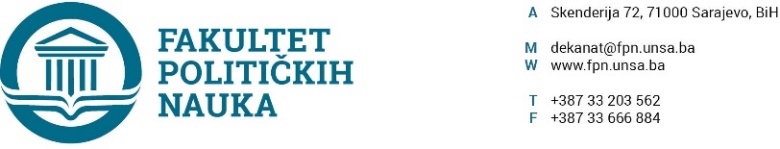 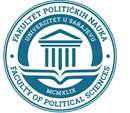 U nastavku redovne 26. sjednice Vijeća Fakulteta održana je prva tematska sjednica Vijeća Fakulteta:Dnevni red je jednoglasno usvojen kako slijedi: Zaštita akademskih prava i sloboda;Tok sjednice:Dekan Fakulteta prof.dr. Sead Turčalo upoznao je prisutne da se na zahtjev prof.dr. Belme Buljubašić, a koji su podržali ostali članovi Vijeća, održava temataska sjednica Vijeća Fakulteta koja ima za cilj, pronalazak adekvatnog pravnog načina zaštite akademskog osoblja odnosno omogućavanje slobodnog izražavanja i iznošenja rezultata rada do kojih se dolazi kroz naučno-istraživački rad. Prof.dr. Belma Buljubašić pozvana je da obrazloži svoj zahtjev.Prof.dr. Belma Buljubašić i prof.dr. Lejla Turčilo između ostalog navode da je hitno potrebno pružiti pravnu zaštitu (konkretnu) akademskom osoblju i zatražiti očitovanje i podršku Senata Univerziteta u Sarajevu, zbog prisutnog targetiranja i linča dijela osoblja koje je izloženo teroru i svakodnevnim napadima, zbog javnog iznošenja rezultata rada do kojih dolaze, a koji su neprihvatljivi pojedincima. S obzirom da nisu u pitanju samo istraživači Fakulteta političkih nauka nego i drugih organizacionih jedinica npr. Filozofskog fakulteta i Ekonomskog fakulteta, potrebno je prekinuti šutnju i reagovati na progon.Prof.dr. Belma Buljubašić, predložila je da se uradi izložba radova dana 02.05.2023. godine na kojoj bi se izložile uvredljive poruke i izjave, kao i prijetnje koje se upućuju njoj i njenim kolegama na društvenim mrežamaDekan Fakulteta prof.dr. Sead Turčalo iznio je stav da je nužno da se internet odredi i uredi kao javni prostor, na kojem bi se između ostalog primjenjivala i urednička i etička odgovornost (posebno u kontekstu prenošenja informacija, gdje mediji ostvaruju korist, a ne snose odgovornost za objavljeno). Kako bi se ovo postiglo, predlaže da se krene u inicijativu za izmjene Krivičnog zakona FBIH.Prof.dr. Jasna Duraković, između ostalog naglasila je značaj pokazivanja snage akademskog osoblja i njegovog rada kroz agilnost i javno eksponiranje, što bi se ostvarilo kroz pripremu saopštenja za javnost. Dekan Fakulteta prof.dr. Sead Turčalo  predložio je da se usvoji sljedeći Zaključak:Zahtjeva se očitovanje Senata Univerziteta u Sarajevu u vezi napada na akademska prava i slobode;Zahtjeva se sazivanje tematske sjednice Senata Univerziteta u Sarajevu sa jednom tačkom: Pravna zaštita akademskih prava i sloboda  Prisutni članovi Vijeća Fakulteta su bili saglasni i jednoglasno podržali prijedlog. Zapisničar                                                                                                                   DEKAN __________________                                                                                      ____________________Umihana Mahmić                                                                                            Prof.dr. Sead Turčalo